 РАСПИСАНИЕ НА НОЯБРЬ 2022 гОДА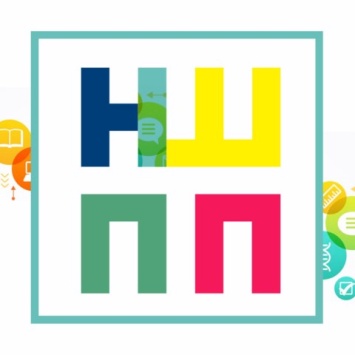 ДатаНаименованиеВремя проведения2 ноября 2022 гПсихологическая Игра-тренинг «Сказать НЕТ»с 18:00 до 21:003 ноября 2022 гПрограмма «Мастер психологии» Блок 4с 18:00 до 21:003 ноября 2022 гАвторский тренинг для подростков «PROяви себя» 5 занятиес 16:00 до 18:005-6 ноября 2022 гЭмпатия. Отношения Я-ТЫИнститут психотерапии «Гармония», г.Санкт-Петербург,  Группа 21-232 дня с 10:00 до 19:007 ноября 2022 гПрограмма «Мастер психологии» Блок 5с 18:00 до 21:009 ноября 2022 гПсихологическая трансформационная игра «Моя профессия и деньги»с 18:00 до 21:0010 ноября 2022 гПрограмма «Мастер психологии» Блок 6с 18:00 до 21:0010 ноября 2022 гАвторский тренинг для подростков «PROяви себя» 6 занятиес 16:00 до 18:0012-13 ноября 2022 гВведение в практику психологического консультированияИнститут психотерапии «Гармония», г.Санкт-Петербург,  Группа 22-242 дня с 10:00 до 19:0014 ноября 2022 гПрограмма «Мастер психологии» Блок 7с 18:00 до 21:0016 ноября 2022 гПсихологическая трансформационная игра «Создай свой личный бренд»с 18:00 до 21:0017 ноября 2022 гПрограмма «Мастер психологии» Блок 8с 18:00 до 21:0017 ноября 2022 гАвторский тренинг для подростков «PROяви себя» 7 занятиес 16:00 до 18:0019-20 ноября 2022 г«Практическая психотерапия»Работа с чувствами стыда, обиды, вины. Работа с алекситимией.Институт Психотерапии и Клинической Психологии (г.Москва)2 дня с 10:00 до 19:0021 ноября 2022 гПрограмма «Мастер психологии» Блок 9с 18:00 до 21:0023 ноября 2022 гПсихологическая трансформационная игра «Исцеление детства»с 18:00 до 21:0024 ноября 2022 гПрограмма «Мастер психологии» Блок 10с 18:00 до 21:0024 ноября 2022 гАвторский тренинг для подростков «PROяви себя» 8 занятиес 16:00 до 18:0028 ноября 2022 гПрограмма «Мастер психологии» Блок 11с 18:00 до 21:0026-27 ноября 2022 г«Телесно-ориентированная психотерапия»Основные принципы работы, первичная диагностика и стратегия работы в ТОП.Институт Психотерапии и Клинической Психологии (г.Москва)2 дня с 10:00 до 19:0030 ноября 2022 гПсихологическая трансформационная игра «Наследие и потенциал твоего рода»с 18:00 до 21:00